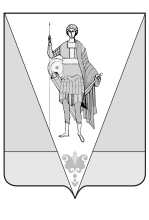 АДМИНИСТРАЦИЯ  МУНИЦИПАЛЬНОГО ОБРАЗОВАНИЯ«ВЕРХНЕТОЕМСКИЙ  МУНИЦИПАЛЬНЫЙ  РАЙОН»ФИНАНСОВОЕ УПРАВЛЕНИЕР А С П О Р Я Ж Е Н И Е   от 25 декабря 2019 года № 108 рфс. Верхняя ТоймаОб утверждении плана осуществления финансовым управлением администрации муниципального образования «Верхнетоемский муниципальный район» муниципального финансового контроляна 2020 годВ соответствии с пунктом 16 Порядка осуществления муниципального финансового контроля администрацией муниципального образования «Верхнетоемский муниципальный район», утвержденного постановлением администрации муниципального образования «Верхнетоемский муниципальный район» от 08 апреля 2015 года № 1/5:1. Утвердить прилагаемый план осуществления финансовым управлением администрации муниципального образования «Верхнетоемский муниципальный район» муниципального финансового контроля на 2020 год.2. Контроль за исполнением настоящего распоряжения возложить на начальника отдела контроля И.В. Тузлукова.Исполняющий обязанностиначальника финансового управленияадминистрации муниципального образования«Верхнетоемский муниципальный район»                                 О.Н. ЛентяковаПЛАНосуществления финансовым управлением администрации
 муниципального образования «Верхнетоемский муниципальный район»
муниципального финансового контроля на 2020 год (в ред. распоряжений финансового управления администрации муниципального образования «Верхнетоемский муниципальный район» от 28 февраля 2020 года № 28 рф, от 30 ноября 2020 года № 122 рф) ________________________УТВЕРЖДЕНраспоряжением финансового управления администрации муниципального образования «Верхнетоемский муниципальный район»от 25 декабря 2019 года № 108 рф№ п/пСубъект проверкиСубъект проверкиСубъект проверкиПроверяемый периодМетод контроляФорма проверкиМесяц начала проведения проверкиПредмет проведения проверки№ п/пнаименованиеИННадрес местонахожденияПроверяемый периодМетод контроляФорма проверкиМесяц начала проведения проверкиПредмет проведения проверки1234567891администрация Двинского сельского поселения 2908004892165502, Архангельская область, Верхнетоемский район, поселок Двинской, ул. Труфанова, 12018-2019 годыпроверкакамеральнаяапрельСовместная с прокуратурой Верхнетоемского района проверка целевого использования межбюджетных трансфертов, предоставленных из бюджета муниципального образования «Верхнетоемский муниципальный район»2муниципальное бюджетное образовательное учреждение муниципального образования «Верхнетоемский муниципальный район» «Зеленниковская средняя общеобразовательная школа»2908002888165520, Архангельская область, Верхнетоемский район, поселок Зеленник, ул. Набережная, 302019 годпроверкакамеральнаяиюньПроверка использования субсидии на финансовое обеспечение муниципального задания на оказание муниципальных услуг (выполнение работ)1234567893муниципальное бюджетное образовательное учреждение муниципального образования «Верхнетоемский муниципальный район» «Нижнетоемская средняя общеобразовательная школа»2908002895165520, Архангельская область, Верхнетоемский район, деревня Бурцевская, 542019 годпроверкакамеральнаясентябрьПроверка использования субсидии на финансовое обеспечение муниципального задания на оказание муниципальных услуг (выполнение работ)4администрация муниципального образования «Афанасьевское»2908003923165521, Архангельская область, Верхнетоемский район, село Вознесенское, 722019 годпроверкакамеральнаяоктябрьПроверка целевого использования межбюджетных трансфертов, предоставленных из бюджета муниципального образования «Верхнетоемский муниципальный район»5администрация муниципального образования «Верхнетоемский муниципальный район»2908000048165500, Архангельская область, село Верхняя Тойма, ул. Кировская, 62018-2019 годыпроверкавыезднаядекабрьПроверка соблюдения условий, целей и порядка предоставления субсидий на возмещение недополученных доходов, связанных с осуществлением перевозок автомобильным и железнодорожным транспортом